Checkliste vor Abgabe des Anerkennungsformulars:Ein Anerkennungsantrag kann erst dann bearbeitet werden, wenn die im Folgenden aufgelisteten Unterlagen VOLLSTÄNDIG vorliegen, d.h. alle Punkte in der Tabelle angekreuzt werden können:Im Allgemeinen kann eine Anerkennung von Leistungen aus Ausbildungsberufen NICHT erfolgen, da diese dem Niveau nach DQR / EQR (Deutscher / Europäischer Qualifikationsrahmen) in Niveaustufe 4 (siehe http://www.dqr.de/content/2316.php ) eingeordnet sind.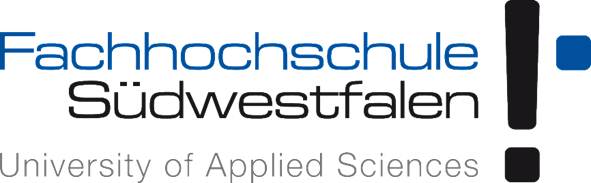 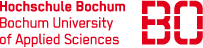 	______________________________________	_______________________________________Hiermit bitte ich um Anerkennung der nachfolgend aufgelisteten Leistungen.	Datum	Unterschrift	Nicht vom Studierenden auszufüllen:7.3Einzureichende Unterlagen:per Postper E-MailNachweis, dass Sie an der FH Südwestfalen oder der Hochschule Bochum immatrikuliert sind (z.B. Kopie des Studierendenausweises) bzw. eine Kopie des Antrags auf Quereinstieg bzw. Einstufung in ein höheres Semester (dies ist bei den jeweiligen bei den jeweiligen Studierendenservice-Büros: service-hagen@fh-swf.de; bewerbung@hs-bochum.de möglich)vollständig ausgefülltes Anmeldeformularpersönliche DatenUnterschriftEintragung der Bezeichnung des Fachs/der Fächer (laut eingereichtem Notenspiegel)Angabe der ECTS-Punkte (Credit Points / CP), StundenumfangAngabe der PrüfungsartAngabe der Note des anzuerkennenden Fachsbeglaubigter Notenspiegel der erbrachten StudienleistungenNachweis über den Stundenumfang - Workload (z.B. durch Modulhandbuch, Studienverlaufsplan, Prüfungsordnung)offizielle Auflistung der Inhalte der beantragten Fächer (z.B. durch Modulhandbuch)Die Unterlagen per Post sind an folgende Adresse zu richten:Die E-Mail Unterlagen sollen an folgende Adresse gesendet werden:An dieFachhochschule SüdwestfalenPrüfungsausschussbeauftragterBachelor-VerbundstudiengangWirtschaftsingenieurwesenIm Alten Holz 13158093 HagenProf. Dr. Waldemar Rohderohde.waldemar@fh-swf.de KlKlausurHAHausarbeitK-PKombiprüfungmPmündl. PrüfungPrüf. Nr.Modul im Verbundstudiengang(zu erbringende Leistung)CP/Std.Prüf.-artAnerkennung wird beantragt durch erbrachte Leistung:CP/Std.Prüf.-art NoteAbgelehnt; evtl. TeilvorleistungenNoteVerantw.DatumUnterschrift(laut eingereichtem Notenspiegel)1.1  Allg. Betriebswirtschaftslehre5KlKlönne1.4 Projektmanagement5KlKlönne2.1 Rechnungswesen10KlKlönne2.3 Managementkompetenz5HAKlönne3.1 Internationale Volkswirtschaftslehre5KlKlönne4.1 Seminar BWL5HAKlönne4.4 Business Communication5mPKlönne5.1 Controlling5KlKlönne6.1 Marketing 15KlKlönne6.4.(1/2/5) Unternehmenssimulation5mPKlönne7.1.Operations Management 15KlKlönne7.3.1 Marketing 25KlKlönne7.3.5 Investition und Finanzierung 5KlKlönne8.1 Internationales Management5KlKlönne8.2.1 Vertrieb5KlKlönne8.2.2 Operations Management 25KlKlönne8.2.5 Geschäftsprozessmanagement5HAKlönne8.3 Recht5KlKlönne9.1.1 Seminar Marktforschung5HAKlönne9.1.2 Seminar Operations Management5HAKlönne9.1.5 Innovationsmanagement5mPKlönne1.2 Physik10KlBehmer3.2 Technische Mechanik5KlBehmer4.2 Grundlagen des Konstruierens5KlBehmer5.2 Werkstoffkunde und -prüfung5KlBehmer5.3 Grundl. d. Elektrotechnik/Elektronik5KlBehmer6.2 Automatisierungstechnik5KlBehmer6.4.3 Grundlagen der Verfahrenstechnik5KlBehmer7.2 Fertigungsverfahren10KlBehmer7.3.(2/3) . Intern. of Things/Industrie 4.05KlBehmer7.4 Qualitätsmanagement5KlBehmer8.2.3 Einführung in die 3D-Konstruktion5HABehmer9.1.3 Seminar Fertigungstechnik5HABehmer1.3 Mathematik 15KlRohde2.2 Mathematik 2 und Statistik.5KlRohde3.3 Grundl. der Inf. und Programm. 15KlRohde4.3 Grundl. der Inf. und Programm. 25KlRohde5.4 Datenbanken5KlRohde6.3 Web-Anwendungen5HARohde6.4.4 Informat.- u. Kommunik.-systeme5KlRohde7.3.4 Software-Engineering5KlRohde8.2.4 Digitale Transformation5HARohde9.1.4 Seminar Informatik 5HARohdeBemerkungen:   Wahlpflicht:    6.4.(1/2/3/4/5)  7.3.(1/2/3/4/5) 8.2.(1/2/3/4/5) 9.1.(1/2/3/4/5)Bemerkungen:   Wahlpflicht:    6.4.(1/2/3/4/5)  7.3.(1/2/3/4/5) 8.2.(1/2/3/4/5) 9.1.(1/2/3/4/5)Bemerkungen:   Wahlpflicht:    6.4.(1/2/3/4/5)  7.3.(1/2/3/4/5) 8.2.(1/2/3/4/5) 9.1.(1/2/3/4/5)Bemerkungen:   Wahlpflicht:    6.4.(1/2/3/4/5)  7.3.(1/2/3/4/5) 8.2.(1/2/3/4/5) 9.1.(1/2/3/4/5)Bemerkungen:   Wahlpflicht:    6.4.(1/2/3/4/5)  7.3.(1/2/3/4/5) 8.2.(1/2/3/4/5) 9.1.(1/2/3/4/5)Bemerkungen:   Wahlpflicht:    6.4.(1/2/3/4/5)  7.3.(1/2/3/4/5) 8.2.(1/2/3/4/5) 9.1.(1/2/3/4/5)Bemerkungen:   Wahlpflicht:    6.4.(1/2/3/4/5)  7.3.(1/2/3/4/5) 8.2.(1/2/3/4/5) 9.1.(1/2/3/4/5)Bemerkungen:   Wahlpflicht:    6.4.(1/2/3/4/5)  7.3.(1/2/3/4/5) 8.2.(1/2/3/4/5) 9.1.(1/2/3/4/5)Anerkennung entsprechend obiger Aufstellung______          ________________________Datum	           PrüfungsausschussbeauftragterAnerkennung entsprechend obiger Aufstellung______          ________________________Datum	           PrüfungsausschussbeauftragterAnerkennung entsprechend obiger Aufstellung______          ________________________Datum	           PrüfungsausschussbeauftragterAnerkennung entsprechend obiger Aufstellung______          ________________________Datum	           Prüfungsausschussbeauftragter